VÁŠ DOPIS ZNAČKY / ZE DNE			NAŠE ZNAČKA		VYŘIZUJE / LINKA		KARLOVY VARY4.11.2016				4436/OFE/16		Jirkovská/295		8.11.2016Poskytnutí informací ve smyslu zákona č. 106/1999 Sb. – žádost o poskytnutí informací Žádatel žádal o informaci:Seznam proplacených faktur včetně uhrazené částky a popisu prací, které byly fakturovány firmou SVS 2000 spol. s.r.o. v období od začátku roku 2014 do října 2016.Jedná se jak o faktury městu Karlovy Vary tak městským společnostem ( KV City centrum, případně dalším).Fakturované částky seřadit chronologicky + příložit kopie faktur.Bylo odpovězeno: sdělujeme, že Statutární město Karlovy Vary v období od 1.1.2014 do 31.12.2015 neeviduje za společnosti SVS 2000 spol. s.r.o.  žádné finanční plnění.V roce 2016 viz přílohy:S ohledem na žádost o seznam faktur městských společností odpovídáme:Obchodní společnosti ovládané územním samosprávným celkem jsou, pokud naplní kriteria uvedená v nálezu Ústavního soudu ČR sp.zn. I. ÚS 260/06, samostatnými veřejnými institucemi dle ustanovení § 2 odst. 1 zákona č. 106/1999 Sb., o svobodném přístupu k informacím, ve znění pozdějších předpisů (dále jen „SvInf“), a jako takové jsou samotné povinny poskytovat informace dle SvInf, tudíž žádost o poskytnutí informací se posílá přímo těmto veřejným institucím (povinným subjektům dle SvInf), a nikoliv územnímu samosprávnému celku, který tyto veřejné instituce ovládá.									Ing. Kamil Kastner								vedoucí odboru financí a ekonomie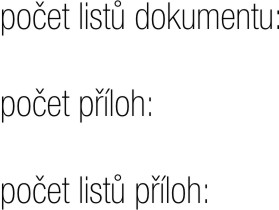 			1			7			7